KrasnaleOglądamy piosenkę: https://ww.youtube.com/watch?v=tVlcKp3bWH8Pytamy „How are you?” Pomagamy dziecku odpowiedzieć, stosując wybrany zwrot z powyższej piosenki.  (good, great, wonderful, tired, hungry, not so good)Oglądamy piosenkę: https://www.youtube.com/watch?v=F5RNFiT1GNYOglądamy obrazki z załącznika i nazywamy je. (milk- mleko, eggs-jajka, bread-chleb, apples-jabłka)Wycinamy obrazki załącznika i gramy w memo. Za każdym razem, gdy odsłonimy obrazek, należy go nazwać.Prosimy dziecko o pokolorowanie jabłek z załącznika, zgodnie z instrukcją: „red apple, green apple, yellow apple, orange apple”Oglądamy filmik, powtarzając nazwy pomieszczeń w domu: https://www.youtube.com/watch?v=aOSJZbHoiY8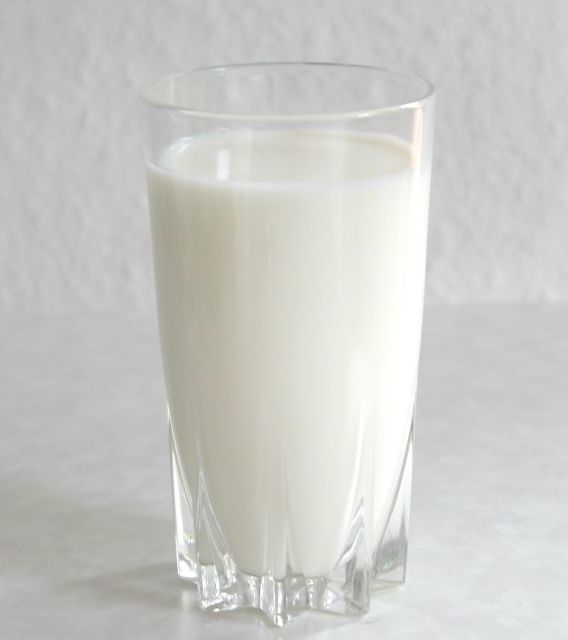 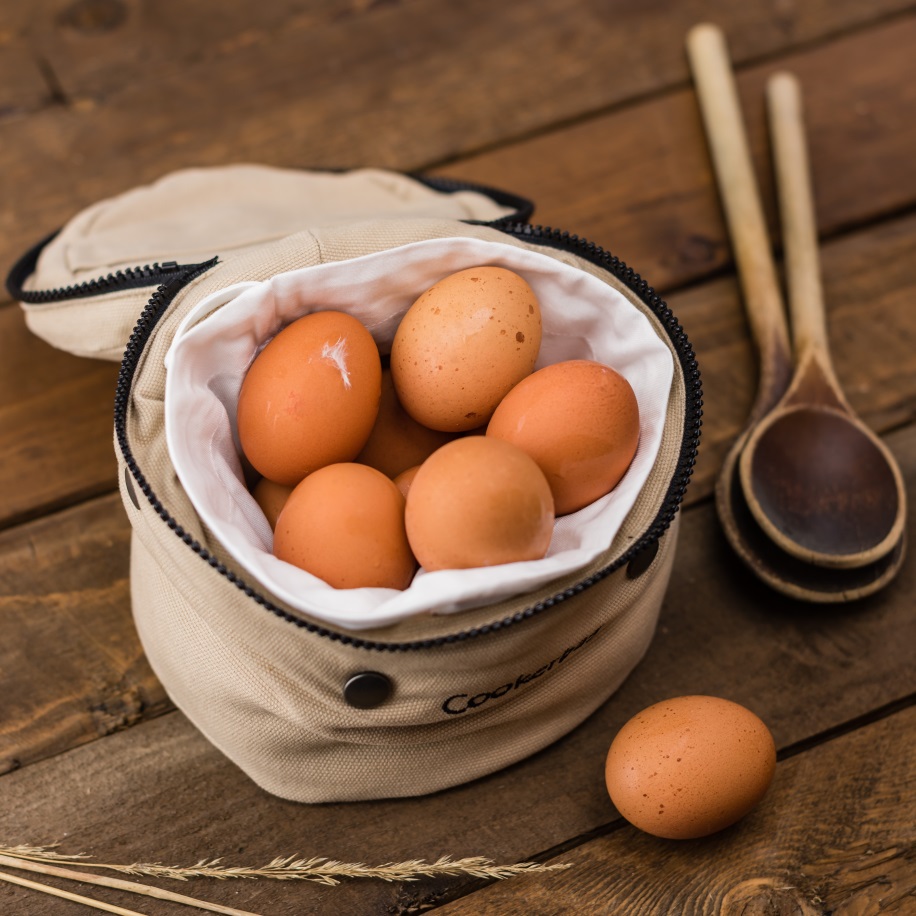 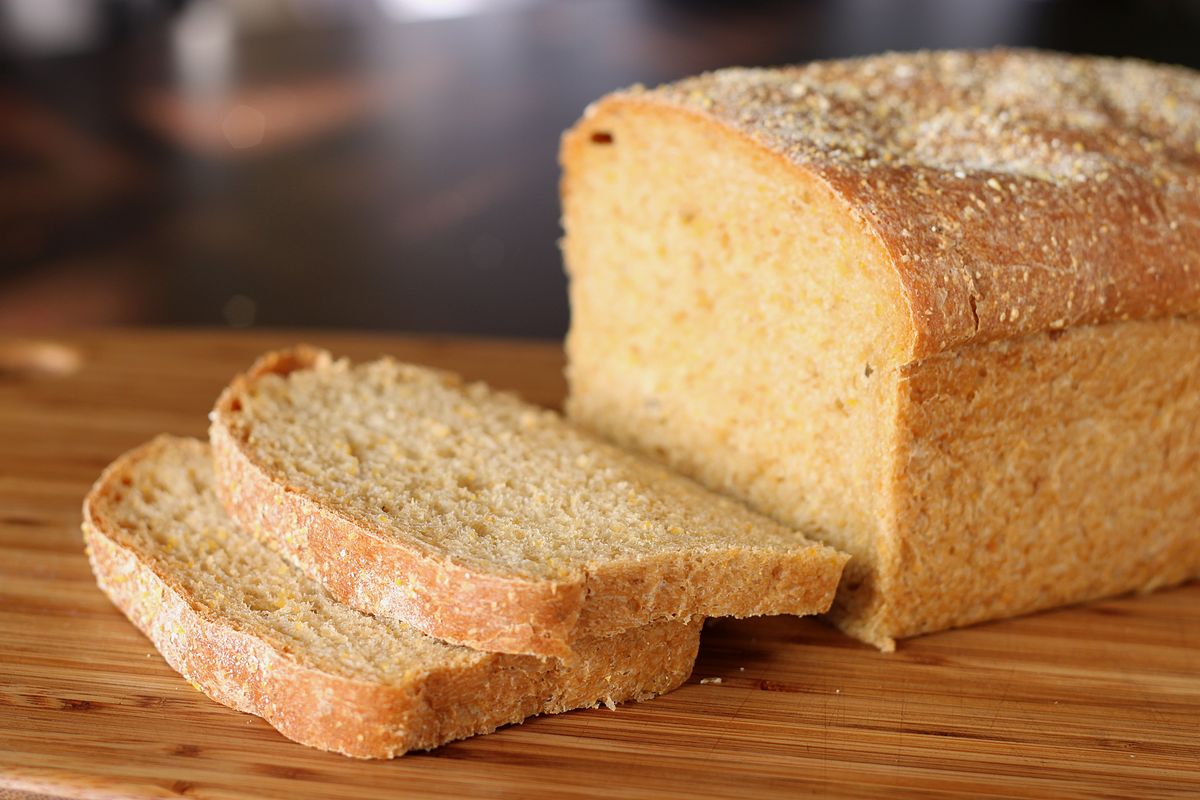 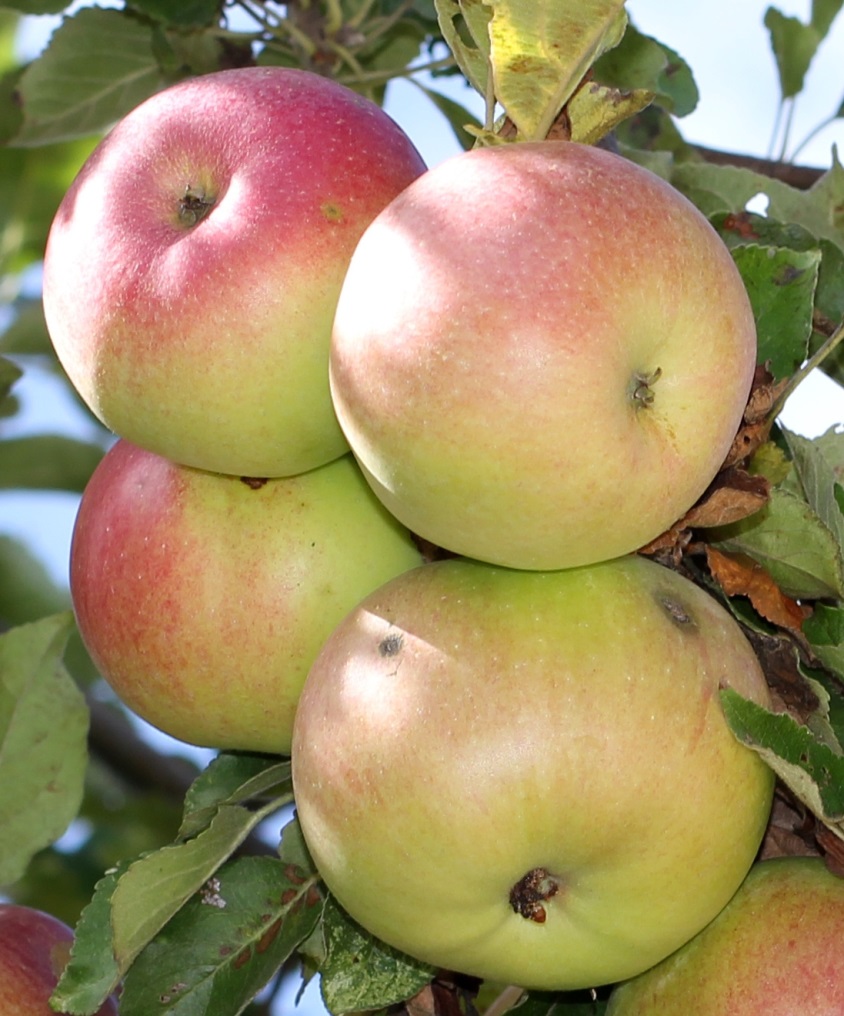 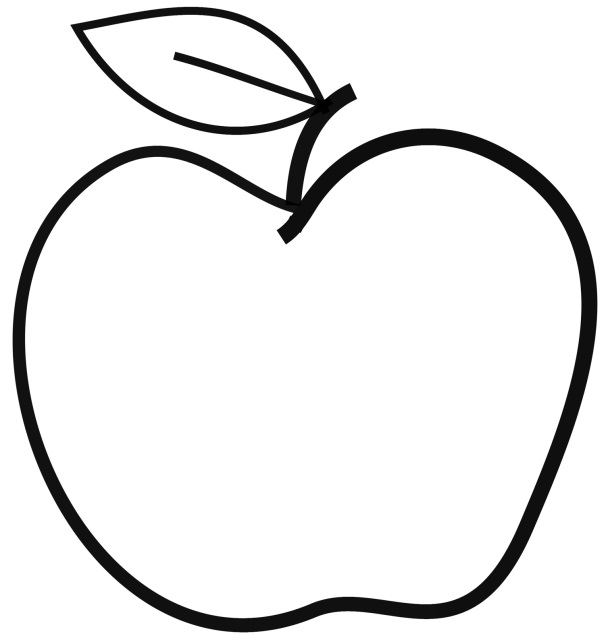 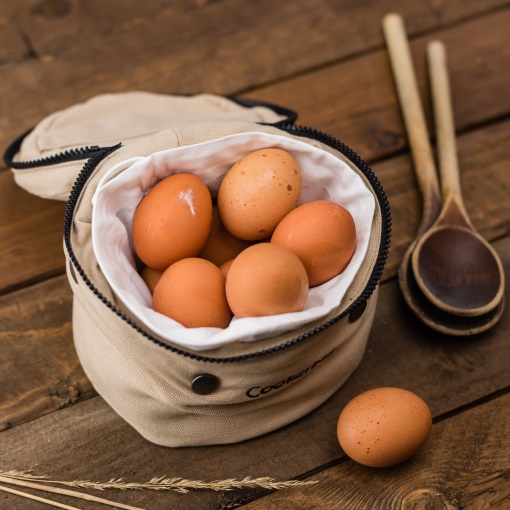 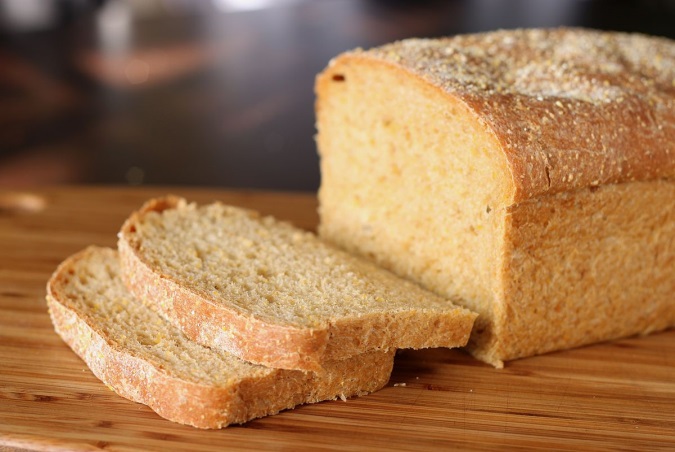 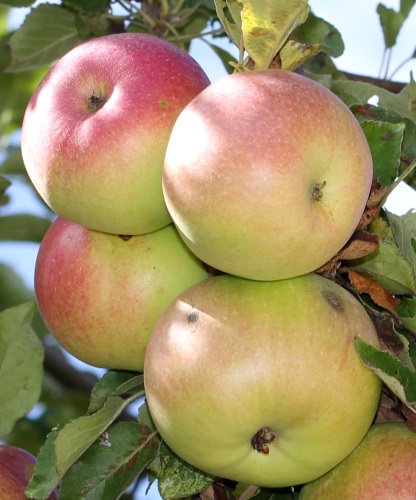 